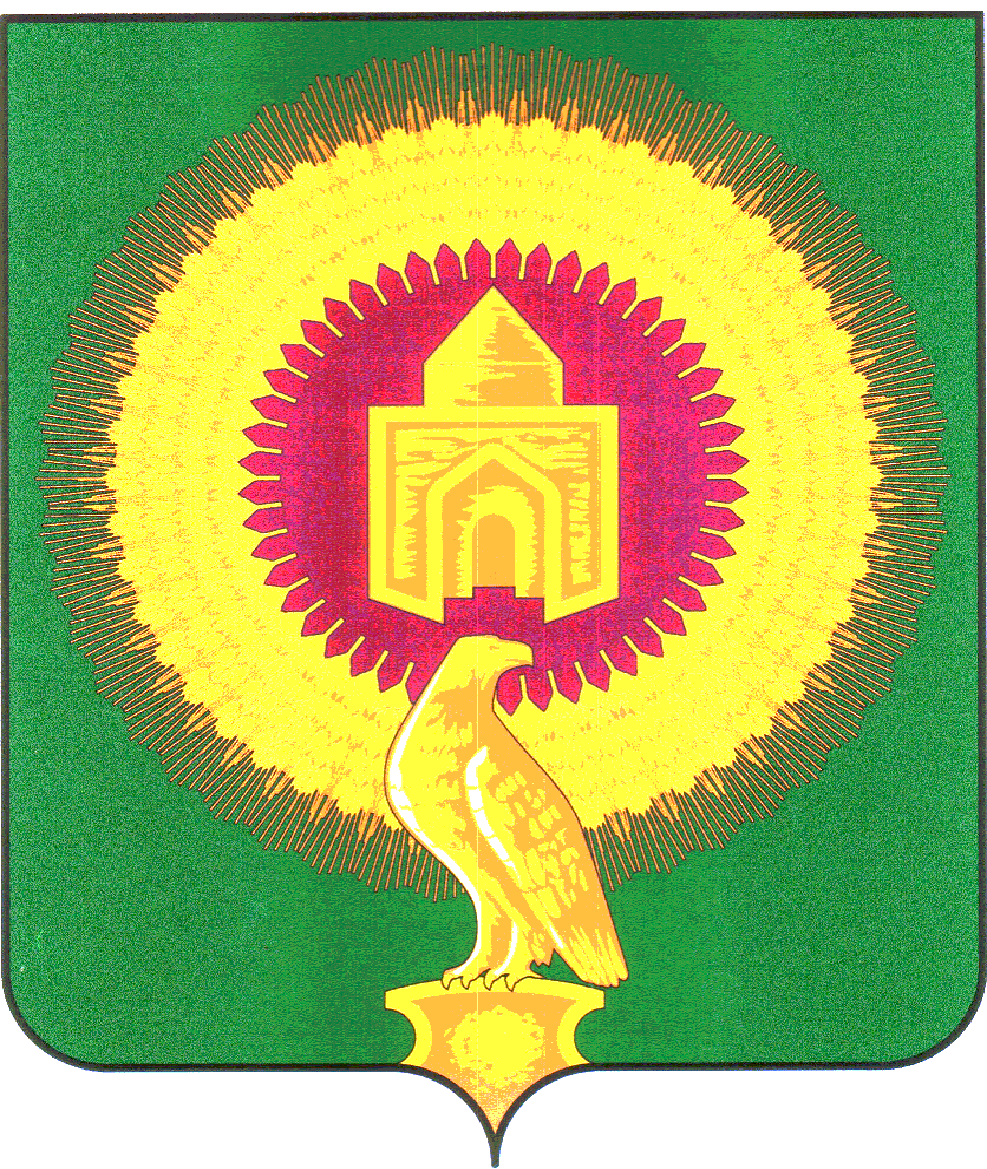 СОВЕТ ДЕПУТАТОВ ТОЛСТИНСКОГО СЕЛЬСКОГО ПОСЕЛЕНИЯВАРНЕНСКОГО МУНИЦИПАЛЬНОГО РАЙОНАЧЕЛЯБИНСКОЙ ОБЛАСТИРЕШЕНИЕот 15 октября 2018 года                         с.Толсты                                                      № 26О назначении членов конкурсной комиссии,формируемой для проведения конкурса  по отбору кандидатур на должность главы Толстинского сельского поселения Варненского муниципального района 	В соответствии с частью 2.1 статьи 36 Федерального закона «Об общих принципах организации местного самоуправления в Российской Федерации», Законом Челябинской области «О некоторых вопросах правового регулирования организации местного самоуправления в Челябинской области», Распоряжением администрации Варненского муниципального района от 04.10.2018 года № 635-р, Решением Совета депутатов Толстинского сельского поселения от 25.09.2018 года  № 21, Совет депутатов Толстинского сельского поселенияРЕШАЕТ:1. Назначить членами конкурсной комиссии, формируемой для проведения конкурса по отбору кандидатур на   должность главы Толстинского сельского поселения Варненского муниципального района, следующих лиц: Лященко Ольга Владимировна, председатель Собрания депутатов Варненского муниципального районаПарфенов Евгений Анатольевич, первый заместитель Главы Варненского муниципального районаПутько Василий Николаевич, управляющий делами администрации  Варненского муниципального районаАртемьев Сергей Викторович, депутат Толстинского сельского поселения от  избирательного округа № 5Зайцева Инна Николаевна, депутат Толстинского сельского поселения от  избирательного округа № 6Черепанова Надежда Александровна, депутат Толстинского сельского поселения от  избирательного округа № 42. Настоящее Решение подлежит официальному опубликованию.Председатель Совета депутатовТолстинского сельского поселения                                         С.В. Артемьев    